PRAKATAAlhamdulilllah, Terima kasih kepada rakan-rakan guru dan team sumberpendidikan kerana menyediakan RPT 2023/2024untuk kegunaan guru-guru di Malaysia.
Muaturun Percuma…
 **DILARANG UNTUK MENGAMBIL SEBARANG BENTUK DAN JENIS KEUNTUNGAN DARIPADA PIHAK KAMI DAN WEB INI SAMA ADA SECARA LANGSUNG ATAU TIDAK LANGSUNG.**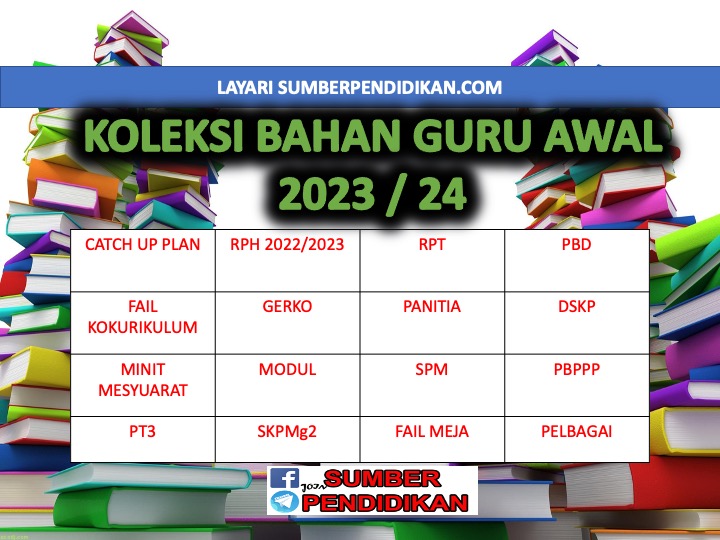 RANCANGAN PENGAJARAN TAHUNAN 2023/2024MINGGUSTANDARD KANDUNGAN  STANDARD PEMBELAJARANCATATANMINGGU 1KUMPULAN A19 Mac – 23 Mac 2024KUMPULAN B20 Mac – 24 Mac 2024MINGGU 2KUMPULAN A26 Mac – 30 Mac 2023KUMPULAN B27 Mac – 31 Mac 2023MINGGU 3KUMPULAN A2 April – 6 April 2023KUMPULAN B3 April – 7 April 20235.1Norma Masyarakat5.1.1 Mentakrifkan maksud norma masyarakat.5.1.2 Memberikan contoh norma masyarakat.5.1.3 Menghuraikan kepentingan amalan norma masyarakat.5.1.4 Meramalkan kesan pengabaian norma masyarakat.5.1.5 Mengekspresikan perasaan apabila mematuhi norma masyarakat.5.1.6 Mengamalkan norma masyarakat dalam kehidupan harian.MINGGU 5KUMPULAN A16 April – 20 AprilKUMPULAN B17 April – 21 AprilMiNGGU 6KUMPULAN A30 April – 4 Mei 2023KUMPULAN B1 Mei – 5 Mei 2023MINGGU 7KUMPULAN A7 Mei – 11 Mei 2023KUMPULAN B8 Mei – 12 Mei 20235.2
Individu Berkeperibadian Mulia 5.2.1 Menyenaraikan ciri individu yang berkeperibadian mulia.5.2.2 Menghuraikan dengan contoh cara mempraktikkan keperibadian mulia.5.2.3 Memerihalkan kepentingan mempunyai keperibadian mulia.5.2.4 Membanding beza keperibadian mulia dan bukan keperibadian mulia.5.2.5 Mengekspresikan perasaan apabila mengamalkan keperibadian mulia dalam kehidupan harian.5.2.6 Mengamalkan keperibadian mulia dalam kehidupan harian.MINGGU 8KUMPULAN A14 Mei – 18 Mei 2023KUMPULAN B15 Mei – 19 Mei 2023MINGGU 9KUMPULAN A21 Mei – 25 Mei 2023KUMPULAN B22 Mei – 26 Mei 2023Prinsip Keadilan dan Keprihatinan dalam Membuat Keputusan 5.3.1 Menyenaraikan contoh prinsip keadilan dan keprihatinan dalam membuat keputusan.5.3.2 Memerihalkan prinsip keadilan dan keprihatinan dalam membuat keputusan.5.3.3 Menghuraikan kepentingan membuat keputusan antara prinsip keadilan dan keprihatinan berdasarkan situasi.5.3.4 Menaakul keutamaan antara prinsip keadilan dan prinsip keprihatinan dalam membuat pertimbangan.5.3.5 Mengekspresikan perasaan apabila membuat keputusan berasaskan prinsip keadilan dan keprihatinan.5.3.6 Mengambil tindakan yang wajar berdasarkan prinsip keadilan dan keprihatinandalam kehidupan harianMINGGU 8KUMPULAN A14 Mei – 18 Mei 2023KUMPULAN B15 Mei – 19 Mei 2023MINGGU 9KUMPULAN A21 Mei – 25 Mei 2023KUMPULAN B22 Mei – 26 Mei 2023Prinsip Keadilan dan Keprihatinan dalam Membuat Keputusan 5.3.1 Menyenaraikan contoh prinsip keadilan dan keprihatinan dalam membuat keputusan.5.3.2 Memerihalkan prinsip keadilan dan keprihatinan dalam membuat keputusan.5.3.3 Menghuraikan kepentingan membuat keputusan antara prinsip keadilan dan keprihatinan berdasarkan situasi.5.3.4 Menaakul keutamaan antara prinsip keadilan dan prinsip keprihatinan dalam membuat pertimbangan.5.3.5 Mengekspresikan perasaan apabila membuat keputusan berasaskan prinsip keadilan dan keprihatinan.5.3.6 Mengambil tindakan yang wajar berdasarkan prinsip keadilan dan keprihatinandalam kehidupan harianMINGGU 8KUMPULAN A14 Mei – 18 Mei 2023KUMPULAN B15 Mei – 19 Mei 2023MINGGU 9KUMPULAN A21 Mei – 25 Mei 2023KUMPULAN B22 Mei – 26 Mei 2023Prinsip Keadilan dan Keprihatinan dalam Membuat Keputusan 5.3.1 Menyenaraikan contoh prinsip keadilan dan keprihatinan dalam membuat keputusan.5.3.2 Memerihalkan prinsip keadilan dan keprihatinan dalam membuat keputusan.5.3.3 Menghuraikan kepentingan membuat keputusan antara prinsip keadilan dan keprihatinan berdasarkan situasi.5.3.4 Menaakul keutamaan antara prinsip keadilan dan prinsip keprihatinan dalam membuat pertimbangan.5.3.5 Mengekspresikan perasaan apabila membuat keputusan berasaskan prinsip keadilan dan keprihatinan.5.3.6 Mengambil tindakan yang wajar berdasarkan prinsip keadilan dan keprihatinandalam kehidupan harianKUMPULAN A28 Mei – 1 Jun 2023KUMPULAN B29 Mei – 2 Jun 2023Cuti Penggal 1MINGGU 10KUMPULAN A4 Jun – 8 Jun 2023KUMPULAN B5 Jun – 9 Jun 2023MINGGU 11KUMPULAN A11 Jun – 15 Jun 2023KUMPULAN B12 Jun – 16 Jun 20235.4 Penggunaan Teknologi Maklumat dan Komunikasi Secara Beretika5.4.1 Menyenaraikan etika penggunaan teknologi maklumat dan komunikasi.5.4.2 Menjelaskan kepentinganpenggunaan teknologi maklumat dan komunikasi secara beretika.5.4.3 Menghuraikan dengan contoh carapenggunaan teknologi maklumat dan komunikasi secara beretika.5.4.4 Meramalkan kesan pengabaianpenggunaan teknologi maklumat dan komunikasi secara beretika.5.4.5 Mengekspresikan perasaan apabilamenggunakan teknologi maklumat dan komunikasi secara beretika.5.4.6 Menggunakan teknologi maklumatdan komunikasi secara beretika dalam kehidupan harian.MINGGU 12KUMPULAN A18  – 22 Jun 2023KUMPULAN B19  – 23 Jun 20235.4 Penggunaan Teknologi Maklumat dan Komunikasi Secara Beretika5.4.1 Menyenaraikan etika penggunaan teknologi maklumat dan komunikasi.5.4.2 Menjelaskan kepentinganpenggunaan teknologi maklumat dan komunikasi secara beretika.5.4.3 Menghuraikan dengan contoh carapenggunaan teknologi maklumat dan komunikasi secara beretika.5.4.4 Meramalkan kesan pengabaianpenggunaan teknologi maklumat dan komunikasi secara beretika.5.4.5 Mengekspresikan perasaan apabilamenggunakan teknologi maklumat dan komunikasi secara beretika.5.4.6 Menggunakan teknologi maklumatdan komunikasi secara beretika dalam kehidupan harian.MINGGU 13KUMPULAN A25 Jun – 29 Jun 2023KUMPULAN B26 Jun – 30 Jun 20236.1
Integriti Individu 6.1.1 Mentakrifkan maksud integriti individu.6.1.2 Memerihalkan kepentingan integritiindividu dalam setiap perlakuan.6.1.3 Merumuskan implikasi perbuatan individuyang tidak berintegriti.6.1.4 Membahaskan cara individu melaksanakantanggungjawab yang berintegriti seperti dituntut oleh agama atau kepercayaan.6.1.5 Mengekspresikan perasaan apabilamengamalkan integriti individu.6.1.6 Mengamalkan integriti individu dalamkehidupan harian.MINGGU 14KUMPULAN A2 Julai – 6 Julai 2023KUMPULAN B3 Julai – 7 Julai 20236.1
Integriti Individu 6.1.1 Mentakrifkan maksud integriti individu.6.1.2 Memerihalkan kepentingan integritiindividu dalam setiap perlakuan.6.1.3 Merumuskan implikasi perbuatan individuyang tidak berintegriti.6.1.4 Membahaskan cara individu melaksanakantanggungjawab yang berintegriti seperti dituntut oleh agama atau kepercayaan.6.1.5 Mengekspresikan perasaan apabilamengamalkan integriti individu.6.1.6 Mengamalkan integriti individu dalamkehidupan harian.MINGGU 15KUMPULAN A9 Julai – 13 Julai 2023KUMPULAN B10 Julai – 14 Julai 20236.1
Integriti Individu 6.1.1 Mentakrifkan maksud integriti individu.6.1.2 Memerihalkan kepentingan integritiindividu dalam setiap perlakuan.6.1.3 Merumuskan implikasi perbuatan individuyang tidak berintegriti.6.1.4 Membahaskan cara individu melaksanakantanggungjawab yang berintegriti seperti dituntut oleh agama atau kepercayaan.6.1.5 Mengekspresikan perasaan apabilamengamalkan integriti individu.6.1.6 Mengamalkan integriti individu dalamkehidupan harian.MINGGU 163 Julai – 9 Julai 20226.2 Integriti Keluarga6.2.1 Menyenaraikan ciri integriti keluarga.6.2.2 Menjelaskan dengan contoh integritikeluarga.6.2.3 Mencerakinkan cara memupuk integritikeluarga.6.2.4 Meramalkan implikasi perbuatan yang tidakberintegriti terhadap keluarga.6.2.5 Mengekspresikan perasaan apabilamengamalkan integriti keluarga.6.2.6 Mengamalkan integriti keluarga demikeharmonian hidup.MINGGU 1710 Julai – 16 Julai 20226.2 Integriti Keluarga6.2.1 Menyenaraikan ciri integriti keluarga.6.2.2 Menjelaskan dengan contoh integritikeluarga.6.2.3 Mencerakinkan cara memupuk integritikeluarga.6.2.4 Meramalkan implikasi perbuatan yang tidakberintegriti terhadap keluarga.6.2.5 Mengekspresikan perasaan apabilamengamalkan integriti keluarga.6.2.6 Mengamalkan integriti keluarga demikeharmonian hidup.MINGGU 1817 Julai – 23 Julai 20226.2 Integriti Keluarga6.2.1 Menyenaraikan ciri integriti keluarga.6.2.2 Menjelaskan dengan contoh integritikeluarga.6.2.3 Mencerakinkan cara memupuk integritikeluarga.6.2.4 Meramalkan implikasi perbuatan yang tidakberintegriti terhadap keluarga.6.2.5 Mengekspresikan perasaan apabilamengamalkan integriti keluarga.6.2.6 Mengamalkan integriti keluarga demikeharmonian hidup.MINGGU 16KUMPULAN A16 Julai – 20 Julai 2023KUMPULAN B17 Julai – 21 Julai 20236.3 Berperikemanusiaan untuk Kesejahteraan Masyarakat 6.3.1 Mentakrifkan maksud perikemanusiaan.6.3.2 Mengenal pasti perlakuanberperikemanusiaan untuk kesejahteraan masyarakat.6.3.3 Menghuraikan kepentinganberperikemanusiaan untuk kesejahteraan masyarakat.6.3.4 Meramalkan kesan pengabaian sikapberperikemanusiaan untuk kesejahteraan masyarakat.6.3.5 Mengekspresikan perasaan apabilamengamalkan sikap berperikemanusiaan untuk kesejahteraan masyarakat.6.3.6 Mengamalkan sikap berperikemanusiaan untuk kesejahteraanmasyarakat dalam kehidupan harian.MINGGU 17KUMPULAN A23 Julai – 27 Julai 2023KUMPULAN B24 Julai – 28 Julai 20237.1
Hak dan Tanggungjawab Sebagai Warganegara Berlandaskan Perlembagaan Malaysia 7.1.1 Menyenaraikan hak dan tanggungjawabsebagai warganegara berlandaskan Perlembagaan Malaysia.7.1.2 Menghuraikan kepentingan hak dantanggungjawab sebagai warganegara.7.1.3 Mencerakinkan kesan pengabaian hak dantanggungjawab sebagai warganegara.7.1.4 Merumuskan batasan hak dantanggungjawab sebagai warganegaraMINGGU 18KUMPULAN A30 Julai – 3 Ogos 2023KUMPULAN B31 Julai – 4 Ogos 20237.1
Hak dan Tanggungjawab Sebagai Warganegara Berlandaskan Perlembagaan Malaysia 7.1.1 Menyenaraikan hak dan tanggungjawabsebagai warganegara berlandaskan Perlembagaan Malaysia.7.1.2 Menghuraikan kepentingan hak dantanggungjawab sebagai warganegara.7.1.3 Mencerakinkan kesan pengabaian hak dantanggungjawab sebagai warganegara.7.1.4 Merumuskan batasan hak dantanggungjawab sebagai warganegaraMINGGU 19KUMPULAN A6 Ogos – 10 Ogos 2023KUMPULAN B7 Ogos – 11 Ogos 20237.1.5 Mengekspresikan perasaan apabilamempunyai hak dan tanggungjawab sebagai warganegara.7.1.6 Mengamalkan hak dan tanggungjawabsebagai warganegara dalam kehidupan harian.MINGGU 20KUMPULAN A13 Ogos – 17 Ogos 2023KUMPULAN B14 Ogos – 18 Ogos 20237.2 Perpaduan dalam Masyarakat7.2.1 Memberikan contoh amalan perpaduandalam masyarakat yang berbeza agama, bangsa, budaya dan bahasa.7.2.2 Mengenal pasti peranan agensi yang memupuksemangat perpaduan dalam masyarakat yang berbeza agama, bangsa, budaya dan bahasa.7.2.3 Menjelaskan kepentingan amalanperpaduan dalam masyarakat yang berbeza agama, bangsa, budaya dan bahasa.7.2.4 Menghuraikan cabaran dalam membentuk amalan perpaduanmasyarakat yang berbeza agama, bangsa, budaya dan bahasa.7.2.5 Mengekspresikan perasaan apabilamengamalkan perpaduan dalam masyarakat yang Berbeza agama, bangsa, budaya dan bahasa.7.2.6 Mengamalkan hidup bersatu padu dalammasyarakat yang berbeza agama, bangsa, budaya dan bahasa dalam kehidupan harian.MINGGU 21KUMPULAN A20 Ogos – 24 Ogos 2023KUMPULAN B21 Ogos – 25 Ogos 20237.2 Perpaduan dalam Masyarakat7.2.1 Memberikan contoh amalan perpaduandalam masyarakat yang berbeza agama, bangsa, budaya dan bahasa.7.2.2 Mengenal pasti peranan agensi yang memupuksemangat perpaduan dalam masyarakat yang berbeza agama, bangsa, budaya dan bahasa.7.2.3 Menjelaskan kepentingan amalanperpaduan dalam masyarakat yang berbeza agama, bangsa, budaya dan bahasa.7.2.4 Menghuraikan cabaran dalam membentuk amalan perpaduanmasyarakat yang berbeza agama, bangsa, budaya dan bahasa.7.2.5 Mengekspresikan perasaan apabilamengamalkan perpaduan dalam masyarakat yang Berbeza agama, bangsa, budaya dan bahasa.7.2.6 Mengamalkan hidup bersatu padu dalammasyarakat yang berbeza agama, bangsa, budaya dan bahasa dalam kehidupan harian.MINGGU 292 Oktober – 8 Oktober 20227.2 Perpaduan dalam Masyarakat7.2.1 Memberikan contoh amalan perpaduandalam masyarakat yang berbeza agama, bangsa, budaya dan bahasa.7.2.2 Mengenal pasti peranan agensi yang memupuksemangat perpaduan dalam masyarakat yang berbeza agama, bangsa, budaya dan bahasa.7.2.3 Menjelaskan kepentingan amalanperpaduan dalam masyarakat yang berbeza agama, bangsa, budaya dan bahasa.7.2.4 Menghuraikan cabaran dalam membentuk amalan perpaduanmasyarakat yang berbeza agama, bangsa, budaya dan bahasa.7.2.5 Mengekspresikan perasaan apabilamengamalkan perpaduan dalam masyarakat yang Berbeza agama, bangsa, budaya dan bahasa.7.2.6 Mengamalkan hidup bersatu padu dalammasyarakat yang berbeza agama, bangsa, budaya dan bahasa dalam kehidupan harian.MINGGU 22KUMPULAN A3 Sept – 7 Sept 2023KUMPULAN B4 Sept – 8 Sept 20237.3 Pengurusan Perbelanjaan Secara Beretika 7.3.1 Memberi maksud perbelanjaan beretika.7.3.2 Menjelaskancara menguruskanperbelanjaan secara beretika.7.3.3 Menghuraikan kepentingan pengurusanperbelanjaan secara beretika untuk kesejahteraan hidup.7.3.4 Meramalkankesan perbelanjaan tidakberetika kepada diri, keluarga, masyarakat dan negara.7.3.5 Mengekspresikan perasaan apabilamenguruskan perbelanjaan secara beretika.7.3.6 Mengamalkan pengurusanperbelanjaan secara beretika dalam kehidupan harian.MINGGU 23KUMPULAN A10 Sept – 14 Sept 2023KUMPULAN B11 Sept – 15 Sept 20237.3 Pengurusan Perbelanjaan Secara Beretika 7.3.1 Memberi maksud perbelanjaan beretika.7.3.2 Menjelaskancara menguruskanperbelanjaan secara beretika.7.3.3 Menghuraikan kepentingan pengurusanperbelanjaan secara beretika untuk kesejahteraan hidup.7.3.4 Meramalkankesan perbelanjaan tidakberetika kepada diri, keluarga, masyarakat dan negara.7.3.5 Mengekspresikan perasaan apabilamenguruskan perbelanjaan secara beretika.7.3.6 Mengamalkan pengurusanperbelanjaan secara beretika dalam kehidupan harian.MINGGU 24KUMPULAN A17 Sept –  21 Sept 2023KUMPULAN B18 Sept –  22 Sept 20237.4 Keunikan Rakyat Malaysia7.4.1 Menyenaraikan keunikan rakyatMalaysia dari segi agama, bangsa, budaya dan bahasa.7.4.2 Menjelaskan kepentingan keunikanrakyat Malaysia.7.4.3 Menghuraikan cabaran keunikanrakyat Malaysia.MINGGU 25KUMPULAN A24 Sept – 28 Sept 2023KUMPULAN B25 Sept – 29 Sept 20237.4 Keunikan Rakyat Malaysia7.4.1 Menyenaraikan keunikan rakyatMalaysia dari segi agama, bangsa, budaya dan bahasa.7.4.2 Menjelaskan kepentingan keunikanrakyat Malaysia.7.4.3 Menghuraikan cabaran keunikanrakyat Malaysia.MINGGU 26KUMPULAN A1 Oktober – 5 Oktober 2023KUMPULAN B2 Oktober – 6 Oktober 20237.4 Keunikan Rakyat Malaysia7.4.1 Menyenaraikan keunikan rakyatMalaysia dari segi agama, bangsa, budaya dan bahasa.7.4.2 Menjelaskan kepentingan keunikanrakyat Malaysia.7.4.3 Menghuraikan cabaran keunikanrakyat Malaysia.MINGGU 27KUMPULAN A8 Oktober – 12 Oktober 2023KUMPULAN B9 Oktober – 13 Oktober 20237.4.4 Merancang strategi untuk mengekalkankeunikan rakyat Malaysia.7.4.5 Mengekspresikan perasaan apabiladapat mengekalkan keunikan rakyat Malaysia.7.4.6 Mempraktikkan amalan mengekalkankeunikan rakyat Malaysia dalam kehidupan harian.MINGGU 28KUMPULAN A15 Oktober – 19 Oktober 2023KUMPULAN B16 Oktober – 20 Oktober 20237.4.4 Merancang strategi untuk mengekalkankeunikan rakyat Malaysia.7.4.5 Mengekspresikan perasaan apabiladapat mengekalkan keunikan rakyat Malaysia.7.4.6 Mempraktikkan amalan mengekalkankeunikan rakyat Malaysia dalam kehidupan harian.MINGGU 29KUMPULAN A22 Oktober – 26 Oktober 2023KUMPULAN B23 Oktober – 27 Oktober 20237.4.4 Merancang strategi untuk mengekalkankeunikan rakyat Malaysia.7.4.5 Mengekspresikan perasaan apabiladapat mengekalkan keunikan rakyat Malaysia.7.4.6 Mempraktikkan amalan mengekalkankeunikan rakyat Malaysia dalam kehidupan harian.MINGGU 30KUMPULAN A29 Oktober – 2 November 2023KUMPULAN B30 Oktober – 3 November 20237.5Kedaulatan Negara Tanggungjawab Bersama7.5.1 Menyenaraikan ciri negara berdaulat.7.5.2 Menghuraikan kepentinganmempertahankan kedaulatan negara.MINGGU 31KUMPULAN A5 November – 9 November 2023KUMPULAN B6 November – 10 November 2023MINGGU 32KUMPULAN A12 November –16 November 20237.5.3 Meramalkan cabaran dalam mengekalkankedaulatan negara.7.5.4 Menaakul kesan pengabaiantanggungjawab mempertahankan kedaulatan negara.KUMPULAN B13 November –17 November 20237.5.5 Mengekspresikan perasaanapabila menjalankan tanggungjawab untuk mempertahankan kedaulatan negara.MINGGU 32KUMPULAN A12 November –16 November 2023KUMPULAN B13 November –17 November 2023MINGGU 33KUMPULAN A19 November – 23 November 2023KUMPULAN B20 November – 24 November 20237.5.6 Melibatkan diri dalam aktiviti bagi mengekalkan kedaulatan negara.MINGGU 34KUMPULAN A26 November – 30 November 2023KUMPULAN B27 November –  1 Disember 2023MINGGU 35KUMPULAN A3 Disember – 7 Disember 2023KUMPULAN B4 Disember – 8 Disember 2023MINGGU 35KUMPULAN A3 Disember – 7 Disember 2023KUMPULAN B4 Disember – 8 Disember 2023MINGGU 36KUMPULAN A10 Disember – 14 Disember 2023KUMPULAN B11 Disember – 15 Disember 2023KUMPULAN A17 Disember – 21 Disember 2023KUMPULAN B18 Disember – 22 Disember 2023Cuti Penggal 3KUMPULAN A24 Disember – 28 Disember 2023KUMPULAN B25 Disember – 29 Disember 2023Cuti Penggal 3MINGGU 37KUMPULAN A31 Disember –4 Januari 2024KUMPULAN B1 Januari –5 Januari 2024MINGGU 38KUMPULAN A7 Januari – 11 Januari 2024KUMPULAN B8 Januari – 12 Januari 2024